Leadership DirectoryJoseph Smith, Jr. (D&C 20:2; D&C 21:1):___________, ___________, ___________, __________Oliver Cowdery (D&C 20:3): ___________Welcome to our new membersHyrum Smith	Baptized June 1829, one of 8 witnessesPeter Whitmer, Jr.	One of 8 witnessesSamuel H. Smith  	Baptized May 1829, one of the 8 witnessesDavid Whitmer	One of the 3 witnesses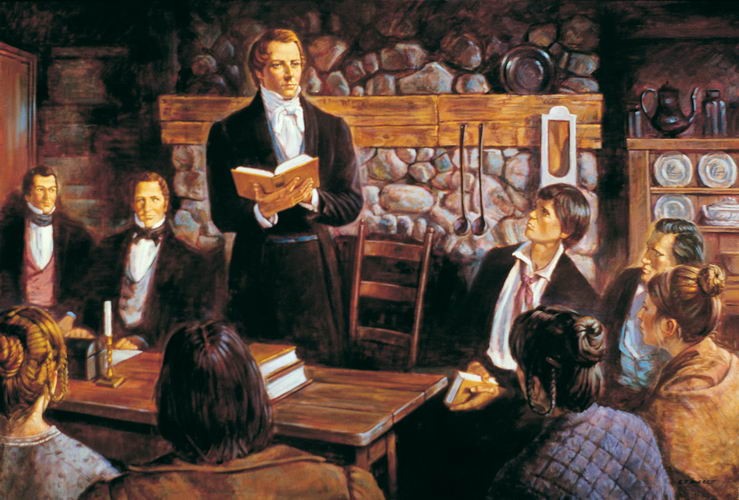 The Church of ChristApril 6, 1830Fayette, New YorkHome of Peter Whitmer, Sr.AnnouncementsBaptisms tonight!  All those desiring baptism, have repented, and are willing to take on the name of Christ are invited (D&C 20:31).Joseph Smith Sr. and Lucy Mack Smith will be baptized later today.  His son is very excited to see his father baptized in Christ’s restored church.Upcoming conference: June 9th CommandmentsD&C 21:1	_________________________D&C 21:4	_________________________D&C 21:5	_________________________PromisesD&C 21:6 	_________________________			_________________________			_________________________D&C 21:9	_________________________Meeting AgendaSolemn prayerSustain by common consent: Joseph Smith, Jr. and Oliver Cowdery as presiding leaders.Ordain to office of Elder by laying on of hands:Oliver Cowdery	by Joseph SmithJoseph Smith 	by Oliver CowderyAdministration of the SacramentConfirmations for the Gift of the Holy Ghost & as members of the Church by laying on of hands: Hyrum Smith, Peter Whitmer, Jr., Samuel H. Smith, David WhitmerOrdinations to other offices of the priesthood: David Whitmer and others“The Holy Ghost poured out upon us to very great degree. Some prophesied whilst we all praised the Lord and rejoiced exceedingly. (History of the Church 1:77-78)[At this meeting, Joseph Smith received the revelation now recorded in D&C 21].